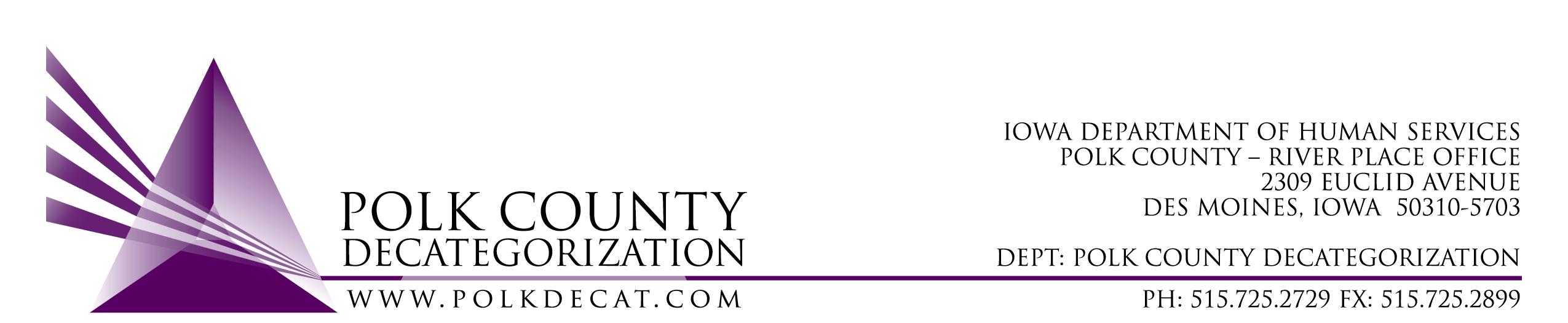 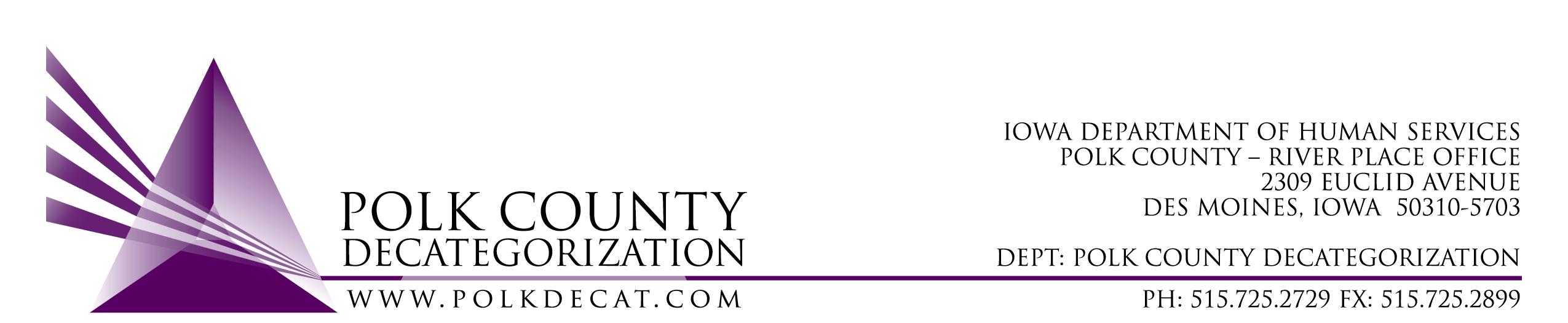 POLK DECAT EXECUTIVE COMMITTEEThursday, February 11, 202110:00 am – 11:30 amVideo Conference or Call-inCall in: 1-469-998-6046, Conference ID 521 733 050#MEETING A G E N D ANext meeting: March 11, 2021, 10:00 am, via video conference.Microsoft Teams meeting Join on your computer or mobile app Click here to join the meeting Or call in (audio only) +1 469-998-6046,,521733050#   United States, Dallas Phone Conference ID: 521 733 050# Find a local number | Reset PIN Call to order: Time _________  Eric KoolReview and approval of the January 14, 2021, meeting minutes *1st_________    2nd __________   Approve: Y/NAllReview FY21 Budget & Financial Status of Polk DecatTeresaDiscuss and vote: Transfer of FY19 JCS State funds from Polk Decat to CJJP and to Leon, Creston and Indianola Decat Clusters.*1st_________    2nd __________   Approve: Y/NThis will increase the amount of FY20 JCS State (newer) contracted funds to $331,340.42 in an effort to reduce the large amount of JCS unencumbered funds and avoid reversion of state funds at the end of the fiscal year.Teresa FY22 Renewal initial discussion: Contemplate what services do we continue and what do we not renew?AllOther Decat, RJCE and CPPC UpdatesTeresaNext meeting:Transfers of fundsReview of FY21 budgetContinue FY22 Contract Renewal discussion and possible renewal voting on some contractsDiscussion on use of some of the JCS unencumbered fundsOther Decat, RJCE and CPPC activitiesAnything else?AllAdjourn: Time ___________*1st_________    2nd __________   Approve: Y/NEric Kool